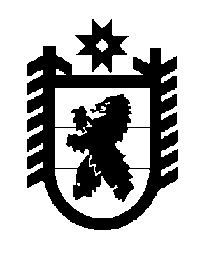 Российская Федерация Республика Карелия    ПРАВИТЕЛЬСТВО РЕСПУБЛИКИ КАРЕЛИЯПОСТАНОВЛЕНИЕот  24 марта 2015 года № 86-Пг. Петрозаводск О внесении изменения в постановление Правительства 
Республики Карелия от 9 февраля 2015 года № 37-П	Правительство Республики Карелия п о с т а н о в л я е т:Внести в Положение об условиях и порядке использования эмблемы празднования 100-летия образования Республики Карелия, утвержденное постановлением Правительства Республики Карелия от 9 февраля 2015 года № 37-П «Об утверждении изображения и описание эмблемы празднования 100-летия образования Республики Карелия «Положения об условиях и порядке использования эмблемы празднования 100-летия образования Республики Карелия» (Официальный интернет-портал правовой инфор-мации (www.pravo.gov.ru), 11 февраля 2015 года, № 1000201502110006), изменение, изложив пункт 9 в следующей редакции:«9. Получение сертификата органами государственной власти Республики Карелия, органами местного самоуправления муниципальных образований в Республике Карелия и средствами массовой информации не требуется.».           Глава Республики  Карелия                       			      	        А.П. Худилайнен